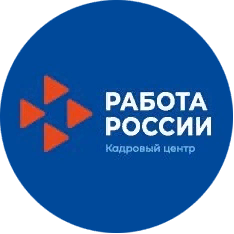 Онлайн-тестирование по профессиональной ориентацииДля получения государственной услуги по профориентации осуществите вход на Интерактивный портал ( https://azan.govrb.ru) путем ввода логина и пароля от личного кабинета на портале «Госуслуги»Во вкладке «Услуги» перейдите в раздел «Услуги в электронном виде»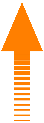 Войдите во вкладку «Список электронных услуг»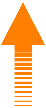 Выберите услугу «Профессиональная ориентация»Заполните заявление-анкету «О предоставлении гражданину государственной услуги «Организация профессиональной ориентации граждан в целях выбора сферы (профессии) трудоустройства, профессионального обучения»»Пройдите профориентационные тестирование и получите результатс рекомендуемыми видами профессиональной деятельностиОзнакомьтесь с результатом тестирования,при желании выведите результат на печать (правая клавиша мыши)Нажмите клавишу «Подать заявление» заявление–анкета поступит в Центр занятости населения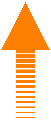 Заключение о предоставлении услугипоступит в личный кабинет во вкладку «Мои обращения»